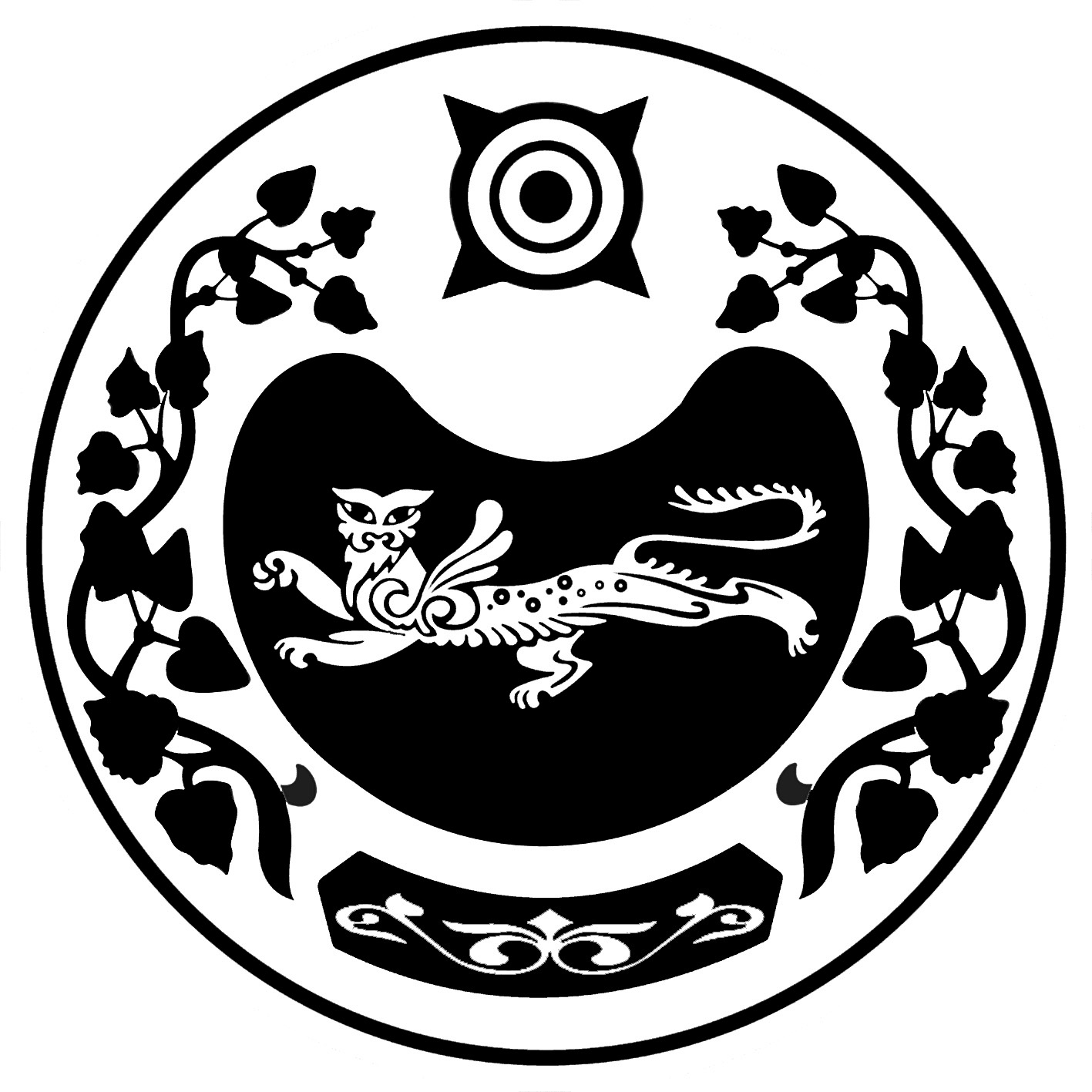 П О С Т А Н О В Л Е Н И Еот  15 сентября  2021 г.                                     №  53-пс. Весеннее О подготовке объектов к отопительному  сезону2021-2022 годов на территорииАдминистрации Весенненского сельсовета            В    целях обеспечения учреждения здравоохранения, образования- теплом, в связи с завершением работ по подготовке учреждений к отопительному сезону, и готовностью паспортов для начала отопительного сезона на территории Весенненский сельсовет, в соответствии с п. 11, 12 ч.1 ст. 15 Федерального закона от 06.10.2003г № 131-ФЗ «Об общих принципах организации местного самоуправления в Российской Федерации» (с последующими изменениями), Администрация Весенненского сельсоветаПОСТАНОВЛЯЕТ:Установить начало отопительного периода 2021-2022гг. на территории Весенненский сельсовет с 20 сентября 2021 г., для учреждений образования.Для учреждений здравоохранения, культуры и спорта установить начало отопительного сезона с 01.10.2020г.Руководителям учреждений:- принять исчерпывающие меры по обеспечению топливом котельных;- обеспечить температурный режим в помещениях согласно санитарным нормамЦентрализованной бухгалтерии Весенненского сельсовета обеспечить финансирование на приобретение и доставку топлива на основании заявок и в соответствии с нормами потребления.Контроль за исполнением настоящего постановления оставляю за собой.ГлаваВесенненского сельсовета                                                                    В.В. ИвановПриложение №1Утверждено постановлениемАдминистрации Весенненского сельсовета№ 53-п от 15.09.2021 г.Расчет продолжительностиОтопительного периода 2021-2022 г.2021г.Сентябрь- 10 сутокОктябрь – 31 суткиНоябрь – 30 сутокДекабрь – 31 сутки2022 г.Январь – 31 суткиФевраль – 28 сутокМарт – 31 суткиАпрель – 30 сутокМай – 15 сутокОтопительный период – 237 суток.РОССИЯ ФЕДЕРАЦИЯЗЫХАКАС РЕСПУБЛИКАЗЫВЕСЕННЕНСКАЙ ААЛ ЧOБIНIНУСТАF-ПАЗЫРОССИЙСКАЯ ФЕДЕРАЦИЯРЕСПУБЛИКА ХАКАСИЯАДМИНИСТРАЦИЯВЕСЕННЕНСКОГО СЕЛЬСОВЕТА